Vendredi 7 octobre 2016de 14H00 à 16H30Au Pôle santé : 16 rue Ribot (Cuisine à droite du parking)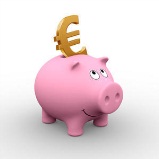 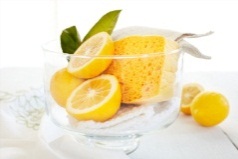 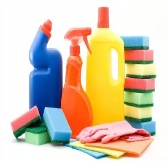 Découvrez les ingrédients de base pour réaliser des recettes ménagèresVenez réalisez vous-même vos produits  ménagers en concoctant des recettes simples, écologiques, et pas chèresEt repartez avec, testez les chez vous …GratuitPlaces limitées Sur inscription uniquement  (Auprès de l’association)Proposé par le CCAS de Brest :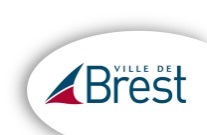 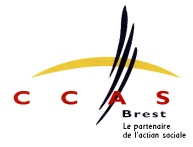 Service promotion de la santé de la ville et ULISVendredi 7 octobre 2016de 14H00 à 16H30Au Pôle santé : 16 rue Ribot (Cuisine à droite du parking)Découvrez les ingrédients de base pour réaliser des recettes ménagèresVenez réalisez vous-même vos produits  ménagers en concoctant des recettes simples, écologiques, et pas chèresEt repartez avec, testez les chez vous …GratuitPlaces limitées Sur inscription uniquement  (Auprès de l’association)Proposé par le CCAS de Brest :Service promotion de la santé de la ville etVendredi 7 octobre 2016de 14H00 à 16H30Au Pôle santé : 16 rue Ribot (Cuisine à droite du parking)Découvrez les ingrédients de base pour réaliser des recettes ménagèresVenez réalisez vous-même vos produits  ménagers en concoctant des recettes simples, écologiques, et pas chèresEt repartez avec, testez les chez vous …GratuitPlaces limitées Sur inscription uniquement  (Auprès de l’association)Proposé par le CCAS de Brest :Service promotion de la santé de la ville et